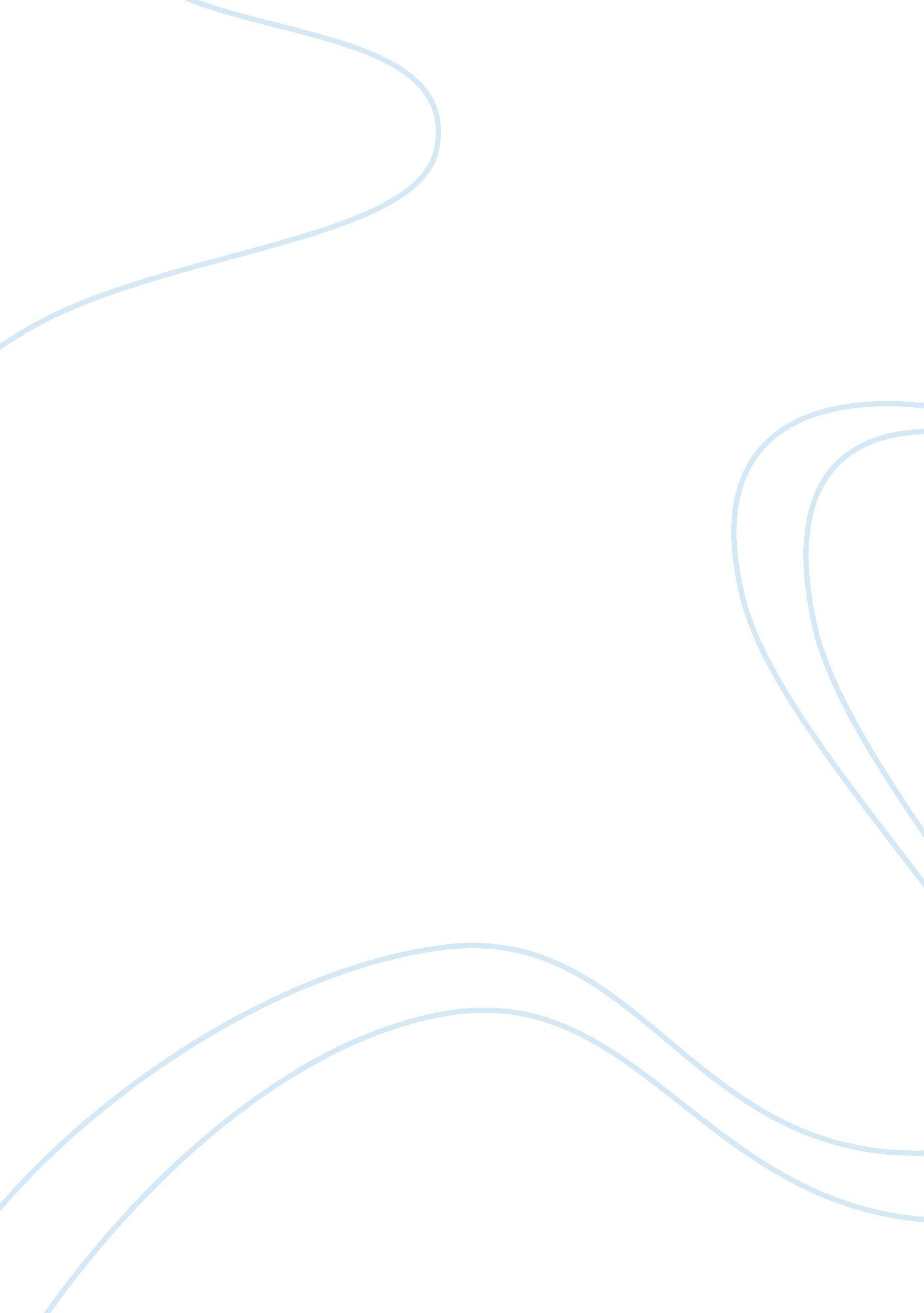 Conduct a rhetorical analysis of krishnas replay to arjuna in the bhagavad gitaLinguistics, English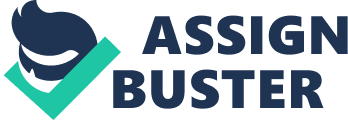 Rhetoric analysis 
This thesis presents a rhetoric analysis of Bhagavad Gita which is a religious and Indian philosophy. This rhetoric will uncover the scene, act, and purpose which provide human motivation in conceptualizing the whole idea. 
The use of dialogue has been expressed whereby, a persuasive tone is used in Krishna reply to Arjuna. Arjuna is faced with an ethical dilemma in that theirs a conflict in solving political statements that will result to war. Is it possible to engage in a violent conflict with your family members, clansmen, teachers and friends? The very people who nurtured you from infancy. Is it morally right to claim victory over this? As a philosophical poem, Bhagavad-Gita does not provide simple answers to this problem. 
The story acts as an equipment for the living which rotates on cycle of birth and death. This is because, the philosophy provides some aspect of life which cuts across the universe. Krishna uses dialogue to communicate the Hindu teachings to Arjuna. Arjuna had lost all his will among the Kauravas whereby he was fighting against his family members Johnson, Kathryn Ann. Ethical responsibility is demonstrated here. He favored his family members while in the battlefield. This brings out the tone of being loving and mindful about his own culture and his family. We can call all these as ethic of Divinity, Ethic of community and ethic of autonomy. 
In conclusion, the rhetoric analysis of this book brings out the tone of war and its cultural aspect. It also brings out the persona and the figurative language used to bring out a concreate message of the Indian Philosophy. 




Work Cited 
Johnson, Kathryn Ann. " The social construction of emotions in the bhagavad gītā." Journal of Religious Ethics 35. 4 (2007): 655-679. 